Content of the Market ConsultationSolactive AG has decided to conduct a Market Consultation with regard to changing the Index Methodology of the following Indices (the Indices): Rationale for the Market ConsultationThe index aims to capture the investment upside of potential earnings growth driven by the adoption of blockchain related business models. It offers exposure to global companies that participate in the blockchain ecosystem in at least one of the following areas: Mining hardware, Mining technology, Mining operations, Energy, Token investments, Blockchain Financial Services, Blockchain payment systems, Blockchain technology solutions, Blockchain consulting or communications services. In order to improve the replicability robustness of the index, Solactive has proposed several changes in the guideline as detailed below Proposed Changes to the Index GuidelineThe following Methodology changes are proposed in the following points of the Index Guideline ordered in accordance with the numbering of the affected sections: Section 1. Index Specifications From (old version): “[…]The Index intends to track the price movements of a global portfolio of companies participating in the blockchain ecosystem.To (new version):“[…]The index aims to capture the investment upside of potential earnings growth driven by the adoption of blockchain related business models. It offers exposure to global companies that participate in the blockchain ecosystem in at least one of the following areas: Mining hardware, Mining technology, Mining operations, Energy, Token investments, Blockchain Financial Services, Blockchain payment systems, Blockchain technology solutions, Blockchain consulting or communications services.Section 1.5 WeightingFrom (old version): “[…]And where 𝑀𝑘𝑡𝐶𝑎𝑝𝑛 is the total market capitalisation in USD of company n, 𝐹𝐹_𝑀𝑘𝑡𝐶𝑎𝑝𝑛 is the free float market capitalisation in USD of company n, and 𝐼𝑛𝑑𝑒𝑥𝑒𝑑_𝐴𝑠𝑠𝑒𝑡𝑠 is the total USD value of assets benchmarked to the index as of the Selection Date as defined in Section 4.The weight of each security n is capped at , with any excess weight above this level distributed pro-rata to any index component with a weight below its . This process is repeated until no individual index component has a weight above its .To (new version):“[…]And where is share class market capitalisation in USD of the index component n, ,  is free float market capitalisation in of the index component n, and  is total USD value of assets benchmarked to the Index provided by the Index Advisor as of the Selection Day.The weight of each security n is capped at , with any excess weight above this level distributed pro-rata to any index component with a weight below its . This process is repeated until no individual index component has a weight above its .The maximum aggregated weight of Special Purpose Acquisition Companies (SPACs) is capped at 8%. Any aggregated weight above this cap is deducted proportionally from the SPACs and redistributed evenly among the other Index component in compliance with the security-specific weight cap determined in the preceding steps.Section 4 DefinitionFrom (old version): “[…]Companies need to be listed on a regulated stock exchange in any of the following countries: Australia, Austria. Belgium, Brazil, Canada, Denmark, Finland, France, Germany, Hong Kong, Ireland, Israel, Italy, Japan, Netherlands, New Zealand, Norway, Portugal, Singapore, South Korea, Spain, Sweden, Switzerland, Taiwan, United Kingdom and United States.Based on the above pool of companies (the “Index Universe”) the Index Advisor looks for companies participating in the blockchain ecosystem in at least one of the following Areas (this process encompasses inter alia screening company descriptions on bona-fide sources, company annual filings and websites)…To (new version):“[…]Companies need to be listed on a regulated stock exchange in any of the following countries: Australia, Austria. Belgium, Brazil, Canada, Denmark, Finland, France, Germany, Hong Kong, Ireland, Israel, Italy, Japan, Netherlands, New Zealand, Norway, Portugal, Singapore, South Korea, Spain, Sweden, Switzerland, Taiwan, United Kingdom and United States.Listings on the TSX Venture Exchange are not eligible.Companies need to participate in the blockchain ecosystem in at least one of the areas listed in the table below. The analysis encompasses inter alia screening of company descriptions on bona-fide sources, company annual filings and websites.Companies are assigned to one of the blockchain exposure categories outlined in the table below. The classification is based on the following 5 criteria:blockchain business earnings growth potentialblockchain business earnings powerblockchain business development stageblockchain business market share growth potentialblockchain business sustainabilityThis is determined by reviewing company filings and websites and engaging in discussions with company management teams.The Index Administrator has outsourced the determination of the Index Universe to the Index Advisor. Such outsourcing has been made in accordance with the requirements of the BMR (Article 10 BMR). Any discretionary decision of the Index Advisor will be made in accordance with the specifications regarding the exercise of discretion or expert judgement established by the Index Administrator.Blockchain  Category Score” shall have the meaning as defined in Section 4.“Index Administrator” shall have the meaning as defined in Section “Introduction”.Feedback on the proposed changesIf you would like to share your thoughts with Solactive, please use this consultation form and provide us with your personal details and those of your organization. Solactive is inviting all stakeholders and interested third parties to evaluate the proposed changes to the Methodology for the CoinShares Blockchain Global Equity Index and welcomes any feedback on how this may affect and/or improve their use of Solactive indices. Consultation ProcedureStakeholders and third parties who are interested in participating in this Market Consultation, are invited to respond until April 14th 2022 (cob). Subject to feedback received on this Market Consultation, the changes mentioned above are intended to become effective April 15th 2022.Please send your feedback via email to marketconsultation@solactive.com, specifying “Market Consultation I CoinShares Blockchain Global Equity Index as the subject of the email, or via postal mail to:	Solactive AGPlatz der Einheit 1 60327 Frankfurt am Main GermanyShould you have any additional questions regarding the consultative question in particular, please do not hesitate to contact us via above email address.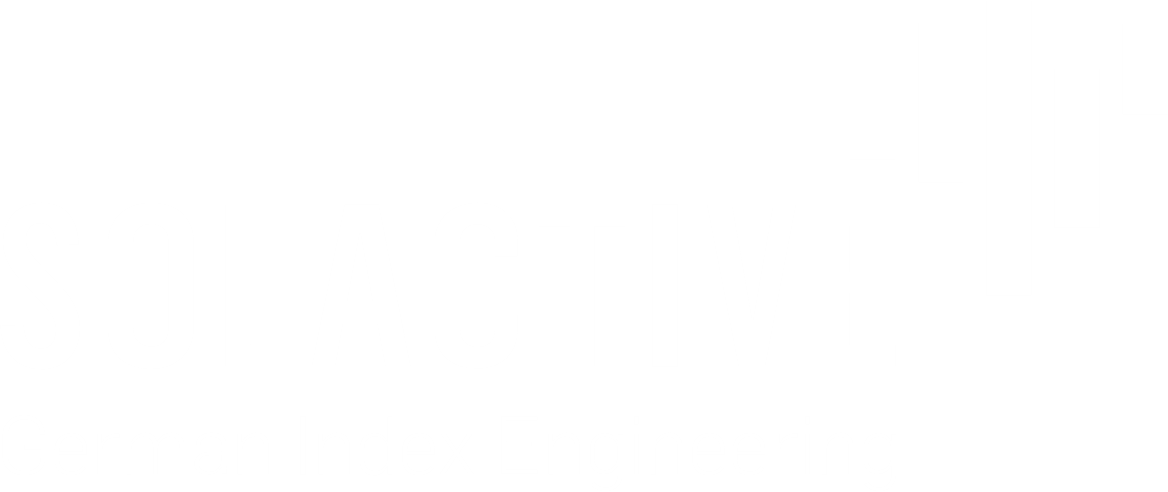 NAMERICISINCoinShares Blockchain Global Equity Index PR Index.BLOCKPDE000SLA6ZC3CoinShares Blockchain Global Equity Index.BLOCKDE000SLA6ZB5blockchain exposure categoryblockchain Category ScoreCore5Significant4Moderate3Developing2Potential1NameFunctionOrganizationEmailPhoneConfidentiality (Y/N)